ABC Classification: WTPOA groundwater supply with only chlorination is considered a distribution system, not a water treatment facility. The addition of any chemical to a public water supply, other than a disinfectant, will be considered a treatment facility and should use this rating worksheet to determine the classification of the facility.* Unless otherwise noted, give full amount of points in the “Your Plant” box.*With the exception of unit processes installed to allow in-line fluoridation, in-line chlorination, or chemical addition to inhibit corrosion are not included within the scope of the term “water treatment plant” per WAC 246-292-040(c).Example TableSee WAC 246-292-050 for minimum certification requirements.Class I 		30 points or less	Class III	56-75 pointsClass II 	31-55 points		Class IV	76 points and greaterNotes1Raw water quality is subject to:Taste and/or odor for which treatment process adjustments are routinely made (2 points). 1) T&O issue has been identified in a pre-design report, etc., 2) a process has been installed to address, and 3) operational control adjustments are made at least seasonally. Do not give points for T&O when there is no specific additional impact on operation. E.g. if a system is already pre-chlorinating for disinfection, give no points for T&O.Color > 15 CU (not due to precipitated metals) (3 points) with following exceptions. Color will be considered elevated and points assigned when levels exceed 75 Color Units (CU) for conventional filtration, 40 CU for direct filtration, or 15 CU for all other technologies, except reverse osmosis (no points given for color for reverse osmosis).Iron and/or manganese > MCL: Fe (2 points), Mn (3 points) (3 points maximum allowed) with following exceptions. Iron and manganese levels will be considered elevated and points assigned if they are greater than the MCL, except for applications of manganese greensand filters. For applications of manganese greensand filters, iron and manganese levels will be considered elevated when their combined level exceeds 1.0 mg/L (3 points allowed).Algal growths for which treatment process adjustments are routinely made (3 points). Raw water will be considered subject to algae growths when treatment processes are specifically adjusted due to the presence of high levels of algae on at least a weekly basis for at least two months each year.2Upflow clarification ("sludge blanket clarifier")—8 points. Also known as sludge blanket clarification. Includes such proprietary units as Super-Pulsator. These units include processes for flocculation and sedimentation. Important note: these are not the same as adsorption clarifiers.Water Treatment DefinitionsDefinitions reprinted from Glossary of Water and Wastewater Terms, used with permission from Office of Water Programs, California State University, Sacramento.AdsorptionThe gathering of a gas, liquid, or dissolved substance on the surface or interface zone of another material.AerationThe process of adding air to water. Air can be added to water by passing air through water or passing water through air.Air strippingA treatment process used to remove dissolved gases and volatile substances from water. Large volumes of air are bubbled through the water being treated to remove (strip out) the dissolved gases and volatile substances.ChloraminationThe application of chlorine and ammonia to water to form chloramines for the purpose of disinfection.Diatomaceous earthA fine, siliceous (made of silica) "earth" composed mainly of the skeletal remains of diatoms.Direct filtrationA method of treating water which consists of the addition of coagulant chemicals, flash mixing, coagulation, minimal flocculation, and filtration. The flocculation facilities may be omitted, but the physical-chemical reactions will occur to some extent. The sedimentation process is omitted.ElectrodialysisThe selective separation of dissolved solids on the basis of electrical charge, by diffusion through a semipermeable membrane across which an electrical potential is imposed.Reverse osmosisThe application of pressure to a concentrated solution which causes the passage of a liquid from the concentrated solution to a weaker solution across a semipermeable membrane. The membrane allows the passage of the water (solvent) but not the dissolved solids (solutes).SCADA systemThe Supervisory Control And Data Acquisition system is a computer-monitored alarm, response, control and data acquisition system used by drinking water facilities to monitor their operations.StabilizationProcesses that convert organic materials to a form that resists change. Organic material is stabilized by bacteria which convert the material to gases and other relatively inert substances. Stabilized organic material generally will not give off obnoxious odors.To request this document in another format, call 1-800-525-0127. Deaf or hard of hearing customers, please call 711 (Washington Relay) or email doh.information@doh.wa.gov. If in need of translation services, call 1-800-525-0127.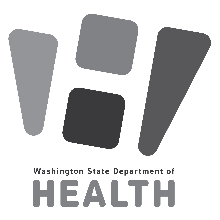 WTP Address & Contact PersonWTP Address & Contact PersonSystem NameSystem NamePlant Name/Source Numbers Plant Name/Source Numbers WA WFI#WA WFI#AddressAddressAddressAddressCityState State Zip Code +4 (Link to USPS Zip Code Lookup)Phone NumberPhone NumberPhone NumberFax Number (If applicable.)Raw water quality is subject to or has elevated:PointsYour PlantCorrect: Taste and/or odor levels33Incorrect: Taste and/or odor levels31Note: Do not double count. If the plant has two horizontal-flow (rectangular basins), DO NOT give 10 points, give 5 points. If the plant has more than one type of unit for each process, give points once for each unit.Note: Do not double count. If the plant has two horizontal-flow (rectangular basins), DO NOT give 10 points, give 5 points. If the plant has more than one type of unit for each process, give points once for each unit.Note: Do not double count. If the plant has two horizontal-flow (rectangular basins), DO NOT give 10 points, give 5 points. If the plant has more than one type of unit for each process, give points once for each unit.ItemPoints PossibleYour FacilityYour FacilitySizeSizeSizeSizeDesign flow average day, or peak month s average day, whichever is larger (1 point per 0.5 MGD. Round up.) Design flow: Consider this to be the design capacity of the plant. Examples:9.2 MGD = 19 points, 4.7 MGD = 10 points (20 points maximum allowed)1 – 20Water Supply Sources (Rating based on public health significance)Water Supply Sources (Rating based on public health significance)Water Supply Sources (Rating based on public health significance)Water Supply Sources (Rating based on public health significance)Seawater/saltwater0Groundwater0Groundwater under direct influence of surface water (GWI)8Surface water10Average Raw Water Quality Variation—Applies to all sources (surface and groundwater). Key is the effect on treatment process changes that would be necessary to achieve optimized performance.Little or no variation—no treatment provided except disinfection (0 points)Minor variation, e.g. "high quality" surface source appropriate for slow sand filtration (1 point)Moderate variation in chemical feed, dosage changes made: monthly (2 points), weekly (3 points), or daily (4 points)Variation significant enough to require pronounced and/or very frequent changes (5 points)Severe variation—source subject to non-point discharges, agricultural/urban storm runoff, flooding (7 points)Raw water quality subject to agricultural or municipal waste point source discharges (8 points)Raw water quality subject to industrial waste pollution (10 points)0 – 10Raw water quality is subject to:Raw water quality is subject to:Raw water quality is subject to:Raw water quality is subject to:Taste and/or odor for which treatment process adjustments are routinely made2Color > 15 CU (not due to precipitated metals). See exceptions in note at end of Example Table, page 1.3Iron or/and manganese > MCL: Fe (2 points), Mn (3 points) (3 points maximum allowed)See exceptions in note at end of Example Table, page 1.2 – 3Algal growths for which treatment process adjustments are routinely made3Chemical Treatment/Addition ProcessesChemical Treatment/Addition ProcessesChemical Treatment/Addition ProcessesChemical Treatment/Addition ProcessesChemical Treatment/Addition ProcessesFluoridation44Disinfection/Oxidation (Note: Points are additive to a maximum of 15 points allowed for this category.)CHECK _X_ALL THAT APPLY:Chlorination:Hypochlorites (5 points) If generated on site (add 1 point)Chlorine gas (8 points)Chloramination (10 points)Chlorine dioxide (10 points)Ozonation (10 points)UV Irradiation (2 points)Iodine, Peroxide, or similar (5 points)Potassium permanganate (4 points) [If used with greensand filtration do not give 4 points]0 - 150 - 15pH adjustment for process control (e.g., pH adjustment aids coagulation)44Stability or Corrosion Control (If the same chemical is used for both Corrosion Control and pH adjustment, count points only once)44Coagulation/Flocculation & Filter AidCoagulation/Flocculation & Filter AidCoagulation/Flocculation & Filter AidCoagulation/Flocculation & Filter AidCoagulation/Flocculation & Filter AidPrimary coagulant addition66Coagulant aid/Flocculant chemical addition (in addition to primary coagulant use)22Flocculation22Filter aid addition (Non-ionic/anionic polymers)22Clarification/SedimentationClarification/SedimentationClarification/SedimentationClarification/SedimentationClarification/SedimentationSedimentation (plain, tube, plate)44Contact adsorption66Other clarification processes (air flotation, ballasted clarification, etc.)66Up-flow clarification ("sludge blanket clarifier") 288FiltrationFiltrationFiltrationFiltrationFiltrationGranular media filtration (Surface water/GWI) ≤ 3 gpm/sq ft1010Granular media filtration (Surface water/GWI) > 3 gpm/sq ft2020Groundwater filtration66Membrane filtrationFor compliance with a primary regulation (10 points)For compliance with a secondary regulation (6 points)6 - 106 - 10Diatomaceous earth (pre-coat filtration)1010Cartridge/bag55Pre-filtration (staged cartridges, pressure sand w/o coagulation, etc.): add one point per stage to maximum of 3 points1 – 31 – 3Slow sand55Other Treatment ProcessesOther Treatment ProcessesOther Treatment ProcessesOther Treatment ProcessesOther Treatment ProcessesAeration33Air stripping (including diffused air, packed tower aeration)55Ion-exchange/softening55Greensand filtration1010Lime-soda ash softening (includes chemical addition, mixing/flocculation/clarification/filtration—do not add points for these processes separately)2020Granular activated carbon filter (do not assign points when included as a bed layer in another filter)55Powdered activated carbon22Blending sources with significantly different water qualityTo achieve MCL compliance (4 points)For aesthetic reasons (2 points)2 – 42 – 4Reservoir management employing chemical addition22Electrodialysis1515Other: Certification authority may assign 2 to 15 additional points for processes not listed elsewhere in this document.(Specify)  2 – 152 – 15Residuals DisposalResiduals DisposalResiduals DisposalResiduals DisposalResiduals DisposalDischarge to surface, sewer, or equivalent ( 0 points)On-site disposal, land application (1 point)Discharge to lagoon/drying bed, with no recovery/recycling, e.g. downstream outfall (1 point)Backwash recovery/recycling: discharge to basin or lagoon and then to source (2 points)Backwash recovery/recycling: discharge to basin or lagoon and then to plant intake (3 points)0 – 30 – 3Facility CharacteristicsFacility CharacteristicsFacility CharacteristicsFacility CharacteristicsFacility CharacteristicsInstrumentation—Use of SCADA or similar instrumentation systems to provide data, with:Monitoring/alarm only, no process operation—plant has no automated shutdown capability (0 points)Limited process operation, e.g. remote shutdown capability (1 point)Moderate process operation—alarms and shutdown, plus partial remote operation of plant (2 points)Extensive or total process operation—alarms and shutdown, full remote operation of plant possible (4 points)0 - 40 - 4TOTALTOTALForm Completed byPhoneDate